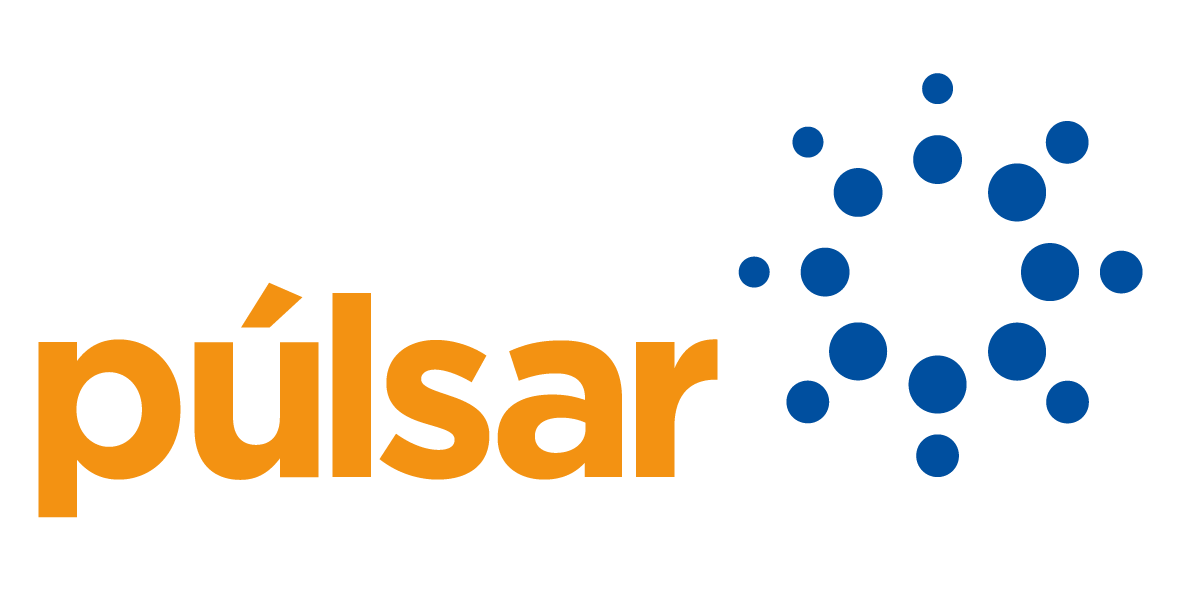 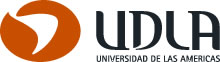 RÚBRICA PARA INFORMES ESCRITOSElaborar un informe escrito implica poner en juego las cuatro habilidades que fomenta el Programa Púlsar. Esta rúbrica permite evaluar algunas de ellas, principalmente, expresión escrita y autoaprendizaje, a través de los siguientes resultados de aprendizaje:Utilizar correctamente la ortografía literal, acentual y puntual en todos los productos académicos solicitados.Utilizar convenciones de presentación y diseño en todas las exposiciones orales, informes escritos y correos electrónicos que sean requeridos.Ajustar los mensajes considerando las características del receptor y su contexto.Utilizar fuentes de información confiables y diversas (biblioteca, expertos, centros de documentación, páginas web u otro) cuando los productos académicos solicitados lo requieran.Referenciar afirmaciones no propias realizadas en los productos académicos, utilizando pruebas documentadas u otro medio válido.Desarrollar ideas en torno a un tema central de manera analítica, sintética y crítica.Integrar información que complemente o enriquezca los requerimientos solicitados.El docente puede modificar o agregar los indicadores que sean necesarios según los requerimientos particulares. Cada indicador describe las conductas y/o resultados que corresponden al nivel LOGRADO. El docente debe evaluar en qué nivel de logro está el estudiante asignando una de estas 4 categorías:CATEGORÍAPUNTAJESIGNIFICADOAUSENTE0El indicador no se observa en la presentaciónNO LOGRADO1El indicador está presente, pero de manera muy pobrePARCIALMENTE LOGRADO 2El indicador está trabajado, pero aún le falta para llegar al 100%LOGRADO 3El indicador está presente en su totalidadINDICADORES DE EVALUACIÓNINDICADORES DE EVALUACIÓNCATEGORÍASCATEGORÍASCATEGORÍASCATEGORÍASINDICADORES DE EVALUACIÓNINDICADORES DE EVALUACIÓN0123EXPRESIÓN ESCRITAEl informe:EXPRESIÓN ESCRITAEl informe:EXPRESIÓN ESCRITAEl informe:EXPRESIÓN ESCRITAEl informe:EXPRESIÓN ESCRITAEl informe:EXPRESIÓN ESCRITAEl informe:1Tiene correcta ortografía literal, acentual y puntual.2Sigue la estructura de formato FINE (tipo de letra, interlineado,  numeraciones, anillado, etc.)3Incluye todos los apartados requeridos en las instrucciones dadas por el docente.AUTOAPRENDIZAJEEl Informe:AUTOAPRENDIZAJEEl Informe:AUTOAPRENDIZAJEEl Informe:AUTOAPRENDIZAJEEl Informe:AUTOAPRENDIZAJEEl Informe:AUTOAPRENDIZAJEEl Informe:4Demuestra haber utilizado fuentes confiables, como revistas indexadas, sitios webs oficiales, etc.5Demuestra haber investigado en libros, revistas, periódicos o artículos, incorporando más de una de estas fuentes.6Demuestra haber obtenido información a través de medios propios (experimentos, entrevistas a expertos, mediciones, etc.)7Cita correctamente todos los contenidos no propios.8Procesa y reelabora la información de manera analítica, crítica y fundamentada.9Reflexiona sobre lo investigado y/o propone soluciones frente al  problema planteado.10Demuestra haber leído y utilizado la bibliografía complementaria recomendada.11Demuestra haber realizado un trabajo que sobrepasa los requerimientos solicitados. 